【今日主題】祂的喜悅，我的至福講員︰任 駿弟兄υἱοθεσία兒女身份的根源（以弗所書 1:4-6）4就如在創世之前，他在基督裡揀選了我們，使我們在他面前成為聖潔，沒有瑕疵，滿有愛心。5他按著自己美好的旨意，預定我們藉著耶穌基督得著兒子的名分，歸屬於他，6使他恩典的榮耀得到稱讚。兒女身份的證據（羅馬書8:14-17,23）14因為凡是被神的靈引領的，都是神的兒子。15 事實上，你們所領受的，不是奴役的靈，使你們再有懼怕；你們所領受的，是兒子名分的靈；靠著這靈，我們喊叫：「阿爸！父啊！」16 聖靈親自與我們的靈一同見證我們是神的兒女。17 既是兒女，就是承受產業的人，是承受神產業的人，且與基督一同承受產業—只要我們與他一同受苦，與他一同得榮耀。23不但如此，就連我們這些有聖靈為初結果子的人，也在自己心裏呻吟，等候得到兒子的名分，就是我們的身體得蒙救贖。神兒女的生活不再作孤兒、真正榮耀神兒女般的敬畏之心本週各項聚會今日	09:30	兒童主日學		09:45	主日講道	任  駿弟兄		09:45	中學生團契		11: 00	慕道班		11:00《擘餅記念主聚會》	週二 07:30	晨更禱告會	19:30	英文查經班週三	19:30	交通禱告會	賴大隨弟兄週四	14:30	姊妹聚會	呂允仁弟兄		15:30	姊妹禱告會	王正和姊妹週五	19:00	愛的團契	查經聚會		19:30	小社青	提前四週六	14:00	大專團契	音樂研習會		18:00	社青團契	讀書會【口唱心和的音樂敬拜】研習會提醒已報名者2/28(三)、3/3(六)兩天準時參加課程8:30~9:00備有簡式早餐(逾時不候)9:00起，以親近神開始敬拜的一天請以謙卑領受、敞開等候的心來學習敬拜「我就走到神的祭壇，到我最喜樂的神那裏。神啊，我的神，我要彈琴稱讚你！」詩43:4神收養我們成為祂的兒女，從這件事上我們可以看見祂奇妙的愛~~作者︰湯姆．華森1. 神雖然已經有自己的兒子，但祂卻喜悅收養我們。人收養一個孩子，是因為他們沒有孩子，所以想要有人繼承他們的名號；但神已經有自己的兒子主耶穌基督，卻仍樂意收養我們，這是一種奇妙的愛。基督被稱為「神的愛子」（西一13），一個比天使更尊貴的兒子：「他所承受的名，既比天使的名更尊貴，就遠超過天使。」（來一4）既然神已有祂自己的兒子，那麼在收養我們的事情上，神向我們顯明的是何等大的愛啊！我們需要一個父親，但祂不需要更多兒女。2.在神收養我們之前，我們是怎樣的人呢？我們是極其畸形、殘缺不全的；一個人幾乎不可能會收養一個殘缺不全的人，而是收養一些比較好看的。末底改收養以斯帖，因為她長得好看。但是當我們仍在我們的血中掙扎的時後，神收養了我們。「我從你旁邊經過，見你在血中掙扎…看哪，正是你渴慕愛情的時候，我就用我的衣襟搭在你的身上…」（結十六6~8）。當神收養我們的時候，我們並沒有用珠寶般的聖潔裝飾著，也沒有天使般的榮耀在身；而是在我們汙穢不堪，像得了痲瘋病的時候，神收養了我們。3.神為了要收養我們，付上了多大的代價？一般人在收養的時候，只要蓋個印章，這事就生效了；但當神收養我們的時候，衪付出了極大的代價。因為讓我們這些可怒之子（弗二3）成為應許之子，幾乎是不可能的事。神要收養我們，必須付出極重的代價：惟獨藉著祂兒子基督的血，祂才能在我們身上蓋上這印記，使我們成為後嗣。在此，我們看到了神收養我們的奇妙大愛！4.神竟然願意收養衪的仇敵。當人想要收養另一個人作他後嗣的時候，他不會想要收養一個憎恨他的仇人；但當神收養我們的時候，我們不單單是局外人而已，更是祂的仇敵 (羅五10)。這彰顯了衪奇妙的愛。如果神赦免祂的敵人是一件偉大的事，那麼，收養他們成為後嗣，更是一件奇妙的事了，連天上的天使都願意詳細察看！5.神喜悅從仇敵的家中揀選一批人，並收養他們進入天國的家庭。基督的工作是要「帶領許多的兒子進榮耀裡去」（來二10）。一般人通常只收養一位成為他的後嗣，但神卻喜悅大大增加祂的家人，要帶領數不盡的兒子進入祂的榮耀裡（啟七9）。神喜悅收養成千上萬的人，這彰顯了祂奇妙的大愛。如果祂只要收養一個人的話，那麼，所有其他的人都要絕望了；但祂乃是要帶領許多的兒子進入榮耀裡，這就向我們開啟了指望的門！6.神在收養我們的時候，給予我們極大的尊榮。大衛認為他能夠成為國王的女婿，並不是一種小的尊榮（撒上十八18）。那麼，被稱為至高神的兒子是何等大的尊榮啊！當祂收養了我們，神加給我們的尊榮越多，祂向我們所顯明的愛越大：我們成了父神的兒女、聖子的肢體、聖靈的殿。神使我們如此的親近祂，這是何等大的恩典啊！衪使我們如同天使一般（太廿二30），甚至比天使更卓越。這一切都傳揚了祂奇妙的愛！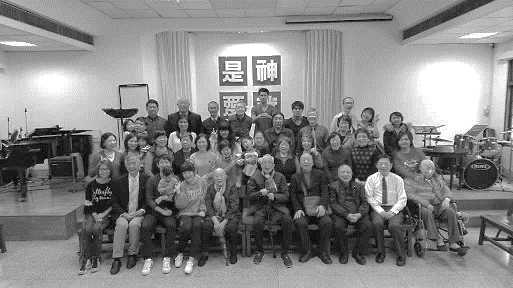 【教會春季郊遊】-讓我們看海趣世界第一座《螃蟹博物館》珍藏近700 餘種的活體及標本螃蟹，另人大開眼界。透過栩栩如生的標本，觀察各種螃蟹的型態特徵。透過生態區觀察螃蟹在各種環境的生活行為，趣味又知性。主辦︰社青團契日期：3月24日（六）行程：教會出發→宜蘭頭城北關農場→潮境公園→返回台北費用：每人$700元（含北關農場入園費、午餐、保險、車資等）。報名︰詳情請看報名單(在長椅上)，填妥後連同報名費繳交至辦公室。台北基督徒聚會處                   第2518期  2018.02.25網站：http://www.taipeiassembly.org   年度主題：天上的國民˙地上的教會		主日上午	主日下午 	下週主日上午	下週主日下午	聚會時間：9時45分	2時00分	9時45分	2時00分	司     會：張庭彰弟兄		羅煜寰弟兄	領        詩：劉耀仁弟兄			賴映良弟兄	司     琴：俞齊君姊妹			徐漢慧姊妹	講     員：任  駿弟兄			下週講員：呂允仁弟兄	本週題目：祂的喜悅，我的至福	下週主題：離棄虛妄、歸向永生神!	本週經文：弗一4-6、羅八14-17,23	下週經文：使徒行傳十四11-18 	上午招待：王雅麗姊妹 吳純紹姊妹	下週招待：蔣震彥弟兄 林和東弟兄							楊晴智姊妹要常常喜樂，不住地禱告，凡事謝恩；因為這是神在基督耶穌裏向你們所定的旨意。                                        帖撒羅尼迦前書5:16~18                                         臺北市中正區100南海路39號。電話（02）23710952傳真（02）23113751【安息主懷】劉任佩椿姊妹於除夕前一日清晨(2/14)在睡夢中安息主懷。龔白萍弟兄於二月21日清晨在醫院中安息主懷。預定於3/8上午10:30在二殯至善二廳舉行追思聚會。請為兩位安息的家屬代禱，願神親自安慰並保守後事的進行。大年初一新正聚會合照，歡樂融融